附件1上海市工商联走出去民营企业国际商事调解服务平台相关费用优惠办法抗击疫情期间，由上海市工商联指导，北京融商一带一路法律与商事服务中心暨一带一路国际商事调解中心组织律师为上海市工商联系统会员企业提供的法律咨询免收服务费，律师受理的案件服务费半价优惠；2、上海市工商联系统会员企业凭区以上工商联或直属商协会开具的《推荐企业证明》（可网上提交），可在2020年全年享受融商一带一路法律与商事服务中心暨一带一路国际商事调解中心原定收费标准6.4折的费用优惠。该中心调解费标准如下：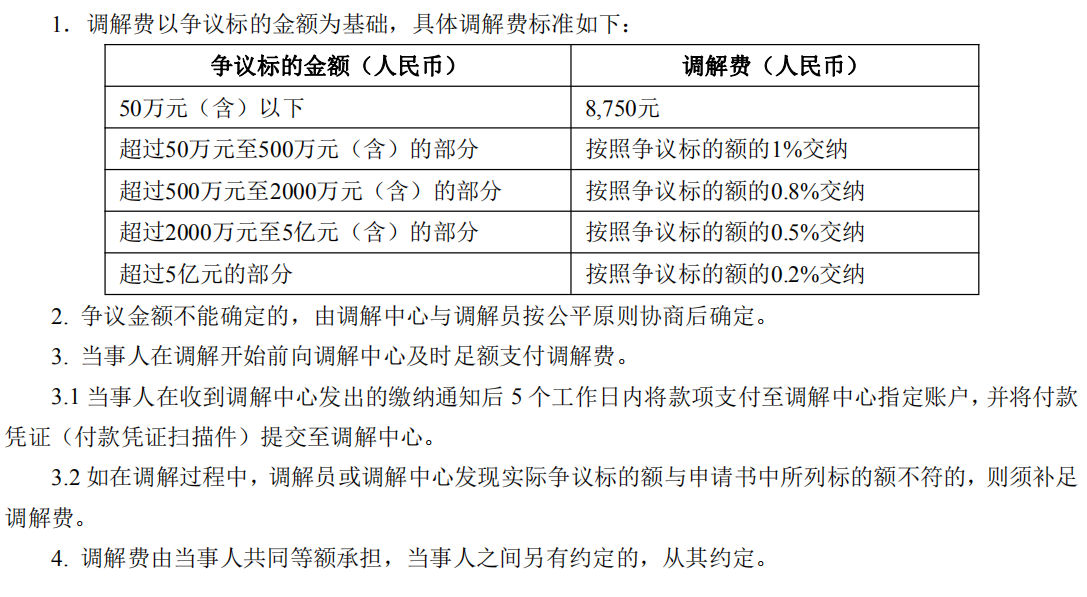 